Fisa de evaluare clasa a V-a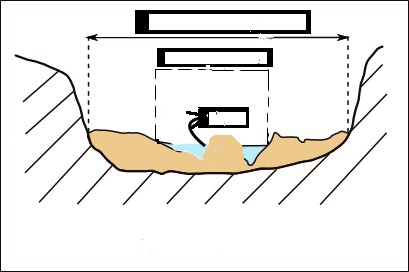 Utilizand schita de mai jos numiti componentele vaii Timp de lucru 5 minute